CP1 Revision Mat: 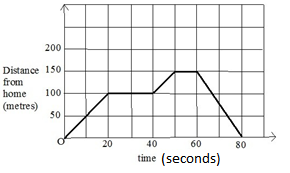 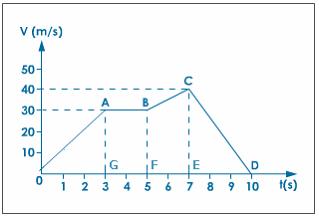 